CÂMARA MUNICIPAL DE JACAREÍ18ª LEGISLATURA - ANO IVRESUMO DA ATA ELETRÔNICA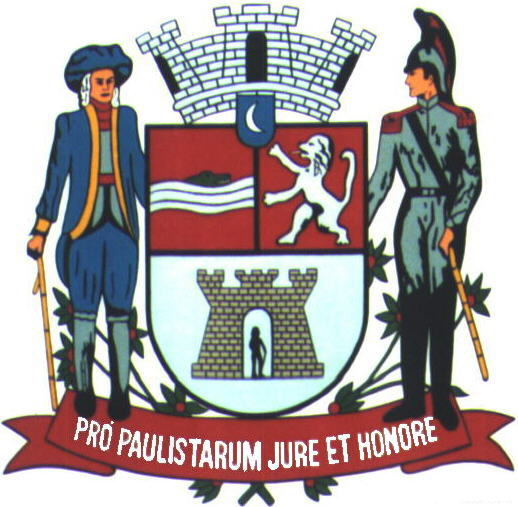 14ª SESSÃO ORDINÁRIARealizada em 08/05/2024Horário: 9h30min18ª (DÉCIMA OITAVA) LEGISLATURA - ANO IVRESUMO DA ATA ELETRÔNICA DA14ª (DÉCIMA QUARTA) SESSÃO ORDINÁRIAAos oito (8) dias do mês de maio (5) do ano dois mil e vinte e quatro (2024), iniciando às nove horas e trinta minutos (9h30min), compareceram à Câmara Municipal de Jacareí, a fim de participar de Sessão Ordinária regimentalmente designada, os seguintes Vereadores: ABNER ROSA - PSD; EDGARD SASAKI – PSDB; HERNANI BARRETO - REPUBLICANOS; JULIANA DA FÊNIX - PL; LUÍS FLÁVIO (FLAVINHO) - PT; MARIA AMÉLIA - PSDB; PAULINHO DO ESPORTE - PODEMOS; PAULINHO DOS CONDUTORES - PODEMOS; DR. RODRIGO SALOMON - PSD; ROGÉRIO TIMÓTEO - REPUBLICANOS; RONINHA - CIDADANIA; SÔNIA PATAS DA AMIZADE - PSD e VALMIR DO PARQUE MEIA LUA - PP. 		A Sessão teve a Presidência do Vereador ABNER ROSA, tendo para secretariá-lo os pares EDGARD SASAKI e PAULINHO DO ESPORTE, respectivamente 1º e 2º Secretários.	ABERTURA: O Presidente declarou aberta a 14ª Sessão Ordinária, cumprimentou a todos, anunciou a execução do Hino Nacional Brasileiro e, em seguida, a leitura de um trecho bíblico feito pela Vereadora JULIANA DA FÊNIX. 	INVERSÃO: 	Aprovada pelo Plenário. Proposição da Vereadora Maria Amélia para inversão da ordem da Sessão, com início imediato da Ordem do Dia.	INCLUSÃO: Aprovada pelo Plenário através do Requerimento nº 7/2024, de autoria dos Vereadores Maria Amélia, Juliana da Fênix, Valmir do Parque Meia Lua, Edgard Sasaki Hernani Barreto, para Inclusão do PLE nº 6/2024 - Projeto de Lei do Executivo. 	INVERSÃO: 	Aprovada pelo Plenário. Proposição do Presidente Abner Rosa para inversão da ordem de votação, deixando esse item por último, para elaboração de Emenda Corretiva ao PLE Nº 07/2024 – Projeto de Lei do Executivo.	FASE DA ORDEM DO DIA: O Senhor Presidente determinou o início da Ordem do Dia, com a discussão e votação de proposituras.	1. Discussão única do PLL nº 15/2023 - Projeto de Lei do Legislativo - com Emendas. Autoria: Vereadora Sônia Patas da Amizade. Assunto: Regulamenta a Lei Federal nº 13.426, de 30 de março de 2017, que dispõe sobre a política de controle de natalidade de cães e gatos e dá outras providências. 	Resultado: Após ser apresentado e discutido o PLL nº 15/2023 - Projeto de Lei do Legislativo foi rejeitado com sete (07) votos contrários e cinco (05) votos favoráveis. Rejeitadas as emendas nº 1 e 2. 	2. Discussão única do PLE nº 6/2024 - Projeto de Lei do Executivo. Autoria: Prefeito Municipal Izaias José de Santana. Assunto: Altera a Lei nº 5.803, de 07 de novembro de 2013, que institui o Fundo Municipal do Idoso no Município de Jacareí e dá outras providências. 	Resultado: Após ser apresentado e discutido, o PLE nº 6/2024 - Projeto de Lei do Executivo foi aprovado com doze (12) votos favoráveis. Aprovada a Emenda nº 2. 	3. Discussão única do PLE nº 7/2024 - Projeto de Lei do Executivo. Autoria: Prefeito Municipal Izaias José de Santana. Assunto: Dispõe sobre a política pública de preservação do patrimônio cultural material e imaterial, cria o Conselho de Defesa do Patrimônio Cultural do Município de Jacareí - CODEPAC e o Fundo de Patrimônio Cultural de Jacareí - FUPAC e dá outras providências. 	SUSPENSÃO:  Após a apresentação, a Presidência suspendeu a sessão por cinco (5) minutos para elaboração de emendas. Retornando, após a constatação de “quórum”, determinou a continuidade da discussão do PLE nº 07/2024 – Projeto de Lei do Executivo.	Resultado: Projeto Aprovado com doze (12) votos favoráveis. A Emenda nº 1 foi arquivada. Aprovadas as Emendas números 2 e 3. 	4. Votação Secreta do PDL nº 7/2024 - Projeto de Decreto Legislativo. Autoria: Vereador Abner Rosa. Assunto: Concede o Título de Cidadã Jacareiense à Dra. Jacqueline Aparecida Casado Navajas. 	Resultado: Após votação secreta através de cédulas de votação, o PDL nº 7/2024 - Projeto de Decreto Legislativo foi aprovado e o autor Vereador Abner Rosa apresentou o currículo da homenageada.	SESSÃO SUSPENSA: A seguir, o Presidente suspendeu a sessão para o horário de almoço, com retorno previsto às 14h30min. Retornando, a presidência procedeu à verificação de presença, dando continuidade à Sessão.	FASE DO EXPEDIENTE: O Presidente solicitou a leitura e votação dos trabalhos dos Vereadores.	ABNER: Indicações Protocoladas: 1480 1481 1482 1483. Moções lidas em Plenário: 0344 - Tramitado em Plenário - Moção Congratulatória ao Pastor Jorge Santos, da Igreja Templo da Família, por ocasião da celebração do seu aniversário.0351 - Tramitado em Plenário - Moção de Repúdio em relação ao recente show da cantora Madonna, ocorrido no último sábado, dia 4 de maio, na cidade do Rio de Janeiro. 0353 - Tramitado em Plenário - Moção Congratulatória e de boas-vindas ao Coronel PM Luiz Fernando Alves, em razão de sua designação como Comandante da Polícia Militar no Vale. 	EDGARD SASAKI: Indicação Protocolada: 1409. Moções lidas em Plenário: 0338  Tramitado em Plenário - Moção Congratulatória à jovem atleta Vitória Silva e Silva pela conquista do vice-campeonato da categoria "faixa vermelha” na 2ª etapa do torneio classificatório para o Campeonato Paulista de Taekwondo (FETESP), realizado nos dias 27 e 28 de abril de 2024, no Ginásio do Centro Esportivo, Recreativo e Educativo do Trabalhador (CERET), em São Paulo-SP. 0339 - Tramitado em Plenário - Moção Congratulatória à empresa Piscinazul Jacareí pelo seu aniversário de 35 anos de fundação, comemorado em 2 de maio de 2024. 0340 - Tramitado em Plenário - Moção Congratulatória ao empresário Carlos Tokuiti Amagai, sócio da Amagai Imóveis, empresa do ramo imobiliário que comemorou o seu aniversário de 30 anos de fundação em 30 de abril deste ano.HERNANI BARRETO: Indicações Protocoladas: 1439 1441 1442 1447 1448 1449 1450 1454. Pedidos de Informações deliberados pelo Plenário: 0096 - Aprovado - Requer informações quanto ao imóvel abandonado situado na Rua Luzia Machado Saldão, número 115, no Jardim Emília, onde funcionava a EMEI (Escola Municipal de Ensino Infantil) Cornélio Rodrigues da Silva. Moção lida em Plenário: 0343 - Tramitado em Plenário - Moção Congratulatória aos servidores públicos municipais por ocasião de suas aposentadorias, ocorridas no mês de abril de 2024.	JULIANA DA FÊNIX: Indicações Protocoladas: 1407 1410.	LUÍS FLÁVIO (FLAVINHO): Indicações Protocoladas: 1416 1417 1418 1419 1420 1421 1422 1423 1424 1425 1426.	MARIA AMÉLIA: Indicações Protocoladas: 1486 1487 1488 1489 1490 1491 1492 1493 1494 1495. Moções lidas em Plenário: 0345 - Tramitado em Plenário - Moção Congratulatória às atletas, preparadores físicos e demais integrantes da equipe feminina do Jacareí Rugby pela conquista do segundo lugar no Campeonato Paulista Feminino de XV, em partida final contra a Poli/USP, disputada no último dia 27 de abril no CepeUSP. 0346 - Tramitado em Plenário - Moção Congratulatória aos atletas, preparadores físicos e demais integrantes da equipe do Jacareí Rugby pela vitória na partida de estreia no Campeonato Brasileiro, ocorrida no último dia 4 de maio, no Poliesportivo Dú Cambusano. 0347 - Tramitado em Plenário - Moção Congratulatória aos catequistas da Paróquia Santa Cecília pela realização do evento “Chá das Mães”, ocorrido no último dia 5 de maio, na Igreja Santa Maria. Inclusões de Processos na Ordem do Dia: 0007 Aprovado - Requer a inclusão extraordinária do PLE nº 6/2024 na Ordem do Dia da Sessão Ordinária de 8 de maio de 2024.	PAULINHO DO ESPORTE: Indicações Protocoladas: 1408 1411 1412 1413 1414 1415 1455 1485. Requerimentos deliberados pelo Plenário: 0122 - Aprovado - À EDP, solicitanto substituição de todos os postes de madeira localizados na Travessa Santo Antônio do Pinhal, no Jardim Rio Comprido, em razão dos mesmos estarem ocos e com risco de queda. 0123 - Aprovado - À Senhora Ana Beatriz Hernandez Hernandes Palermo, responsável pela Diretoria Regional de Saúde XVII do Estado de São Paulo, solicitando especial atenção com relação ao caso de munícipe de Jacareí que aguarda agendamento para avaliação de cirurgia bariátrica. 	PAULINHO DOS CONDUTORES: Indicações Protocoladas: 1446 1451 1452 1496 1497.	RODRIGO SALOMON: Indicações Protocoladas: 1406 1430 1453.	ROGÉRIO TIMÓTEO: Indicações Protocoladas: 1427 1428 1429	RONINHA: Indicações Protocoladas: 1433 1434 1435 1436 1437 1438 1440 1443 1444 1445. Requerimentos deliberados pelo Plenário: 0125 - Aprovado - À Vivo, solicitando providências relativas ao estado em que se encontra a fiação de suarede na Rua César Câmara Lima Campos, altura do nº 55, no Jardim Santa Marina.0126  Aprovado - À EDP, solicitando poda de árvore, cujos galhos estão entrelaçados aos fios da rede elétrica, na Rua Manoel Bandeira, próximo ao nº 206, no Jardim Nova Esperança. Moções lidas em Plenário: 0341 - Tramitado em Plenário - Moção Comemorativa pelo transcurso do Dia das Mães, 12 de maio.0342 - Tramitado em Plenário - Moção Comemorativa pelo transcurso do Dia Nacional do Líder Comunitário, 5 de maio.	SÔNIA PATAS DA AMIZADE: Indicações Protocoladas: 1431 1432 1475. Pedido de Informações deliberado pelo Plenário: 0095 - Aprovado - Requer informações sobre a implantação Espaço Agility em Jacareí, através de emenda parlamentar do Deputado Federal Márcio Alvino. 	VALMIR DO PARQUE MEIA LUA: Indicações Protocoladas: 1456 1457 1458 1459 1460 1461 1462 1463 1464 1465 1466 1467 1468 1469 1470 1471 1472 1473 1474 1476 1477 1478 1479 1484. Requerimento deliberado pelo Plenário: 0124 Aprovado - À Diretoria Regional de Saúde, DRS XVII, solicitando atenção referente aos casos que especifica. Pedidos de Informações deliberados pelo Plenário: 0097 - Aprovado - Requer informações sobre a substituição da tubulação (manilha) que passa sob a Estrada Fazenda Ivone, próximo à residência de n° 1970, no Bairro Itapeva. 0098 - Aprovado - Requer informações sobre a rotatória localizada na entrada do Parque Meia Lua, entre a Avenida dos Migrantes e a Avenida Lourenço da Silva. Moções lidas em Plenário: 0348 - Tramitado em Plenário - Registra o transcurso do Dia do Líder Comunitário, celebrado em 5 de maio. 0349 - Tramitado em Plenário - Registra o transcurso do Dia do Médico Oftalmologista, celebrado em 7 de maio. 0350 - Tramitado em Plenário - Moção Congratulatória pelo transcurso do Dia das Mães, que neste ano será celebrado em 12 de maio, com cumprimentos especiais a todas as mães de nossa cidade.0352 - Tramitado em Plenário - Moção Congratulatória à jovem Ketelin da Silva Montenegro pela comemoração de seu aniversário de 15 anos, celebrado em 3 de maio deste ano.	RESPOSTAS A PEDIDOS DE INFORMAÇÕES: Na forma regimental, foram lidas as respostas aos Pedidos de Informações números de 70 a 77/2024.	VOTOS DE PESAR E MINUTO DE SILÊNCIO: A presidência registrou os Votos de Pesar e determinou um minuto de silêncio em memória dos falecidos, em conformidade ao Regimento Interno. 	Encerrando o Expediente, o Senhor Presidente, determinou o início da Fase do Horário da Tribuna.	FASE DO HORÁRIO DA TRIBUNA (TEMAS LIVRES): Para abordar temas de suas livres escolhas durante doze (12) minutos, desde que de interesse público, os Vereadores abaixo relacionados, na ordem em que constam, ocuparam a tribuna e fizeram uso da palavra: PAULINHO DO ESPORTE - PODEMOS; PAULINHO DOS CONDUTORES - PODEMOS; DR. RODRIGO SALOMON - PSD; ROGÉRIO TIMÓTEO - REPUBLICANOS; RONINHA - CIDADANIA; SÔNIA PATAS DA AMIZADE - PSD e VALMIR DO PARQUE MEIA LUA – PP; EDGARD SASAKI – PSDB; HERNANI BARRETO - REPUBLICANOS; JULIANA DA FÊNIX - PL; LUÍS FLÁVIO (FLAVINHO) – PT; e MARIA AMÉLIA – PSDB. 	Ato contínuo, o Presidente agradeceu a participação de todos e, às dezoito horas e quatorze minutos (18h14), declarou encerrada a 14ª Sessão Ordinária do ano de 2024.	Para constar, foi lavrado o presente Resumo da Ata Eletrônica por mim, ________________ Salette Granato – Oficial Técnico Legislativo, digitado e assinado, na conformidade do Artigo 83 do Regimento Interno da Câmara Municipal de Jacareí. A Ata Eletrônica contendo a gravação desta Sessão ficará devidamente arquivada e os documentos nela mencionados ficarão à disposição na Secretaria Legislativa da Câmara para averiguação a qualquer tempo. Este Resumo deverá ser encaminhado para publicação no site do Legislativo Municipal e para análise dos Vereadores, que terão o prazo de dois (2) dias úteis, a contar do envio, para propor retificação, inserção de algum registro ou impugnação, por escrito, sem os quais se dará a aprovação tácita e, por consequência, a aceitação do conteúdo integral da Ata Eletrônica, sem ressalvas, nos termos regimentais. Palácio da Liberdade, Jacareí, 13 de maio de 2024.	ABNER RODRIGUES DE MORAES ROSA(Abner Rosa)PresidenteEDGARD TAKASHI SASAKI(Edgard Sasaki)1º SecretárioFALECIMENTO DEAUTORIA DO VEREADORTerezinha Gomes Florida de Amaceno Valmir do Parque Meia LuaIsrael Dias AntunesAbner Rosa e Edgard Sasaki